ТҮНГІ РЕЙД шараларыhttps://www.instagram.com/p/CkaS9TSMN4A/?igsh=ZjB5bDBxYmhkNDVp2022 – 2023 оқу жылының 21 қазан күні мектеп инспекторы Д.Ермағамбетовпен бірлесе отырып түнгі рейд шаралары ұйымдастырылды. Түнгі рейд сағат 21:00 – 00:00 аралығында өткізілді. Кешкі рейд шараларының мақсаты: «жасөспірімдер арасында құқықбұзушылық пен келеңсіз жағдайлардың алдын – алу және білім алушылардың түнгі уақытта ата – анасынсыз көшеде жүрмеуін қадағалау». Түнгі рейд шараларына мектеп инспекторы: Д.Ермағамбетов, директор орынбасары: Б.Батыргалиев, ата-ана: А.Елемесова қатысып, атсалысты.Түнгі рейд шаралары барысында мектеп ауданындағы магазиндер, компьютерлік клубтар тексеріліп түсіндірме жұмыстары жүргізілді.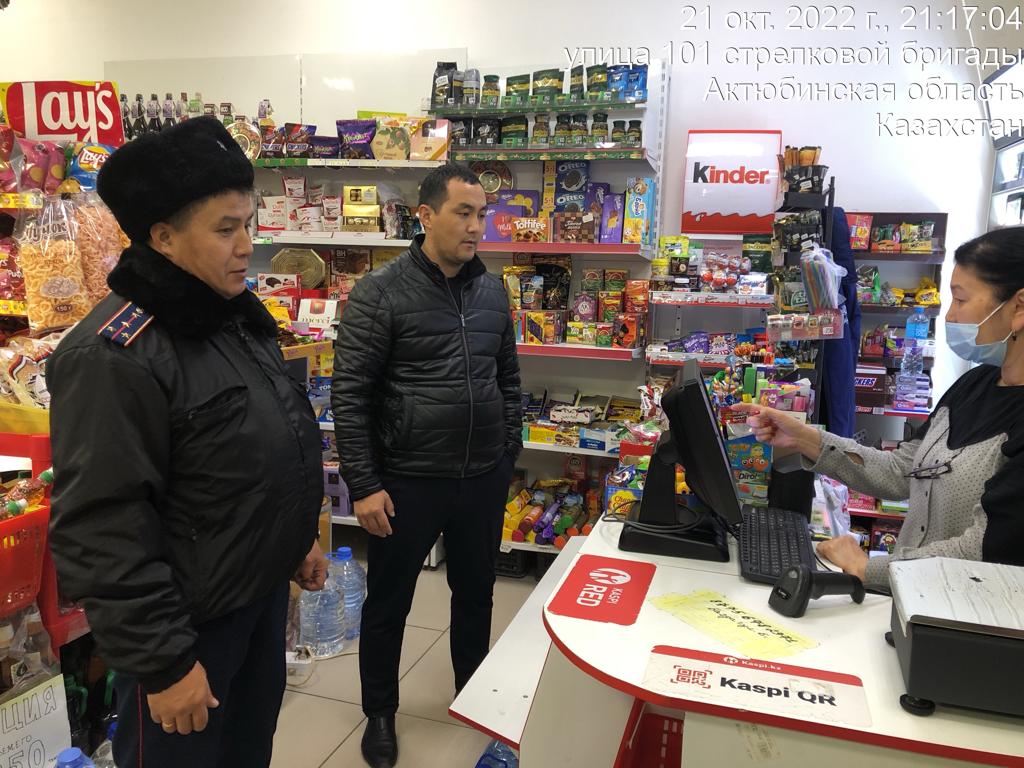 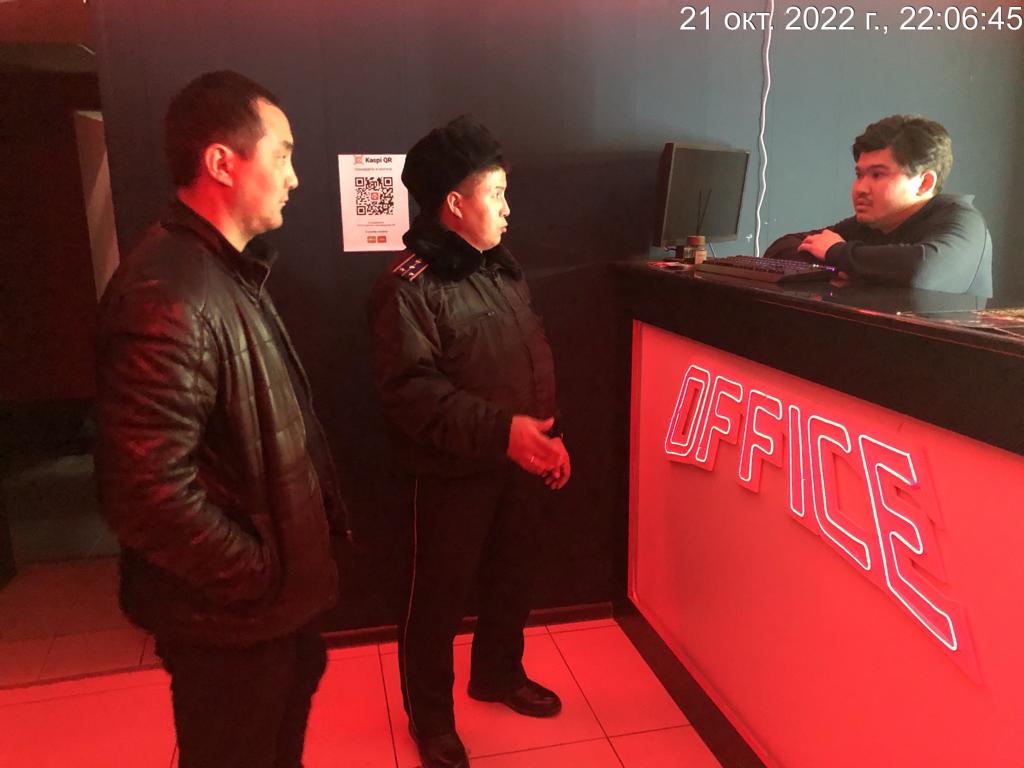 